Калиновский Александр ВикторовичExperience:Position applied for: 3rd EngineerDate of birth: 25.07.1978 (age: 39)Citizenship: UkraineResidence permit in Ukraine: NoCountry of residence: UkraineCity of residence: MariupolPermanent address: ул. Латышева, д. 51Contact Tel. No: +38 (066) 102-93-91E-Mail: www.Alex-Kalina@ukr.netU.S. visa: NoE.U. visa: NoUkrainian biometric international passport: Not specifiedDate available from: 10.04.2009English knowledge: GoodMinimum salary: 3.500 $ per monthPositionFrom / ToVessel nameVessel typeDWTMEBHPFlagShipownerCrewing3rd Engineer18.09.2008-25.01.2009LIBRA-RIOContainer Ship35.700-LIBERIAPETER DOEHLEBERMUDAS3rd Engineer25.09.2007-25.07.2008NONIBulk Carrier45.700-NASSAUNOMICOSBARK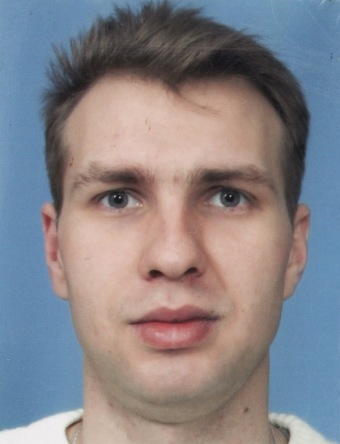 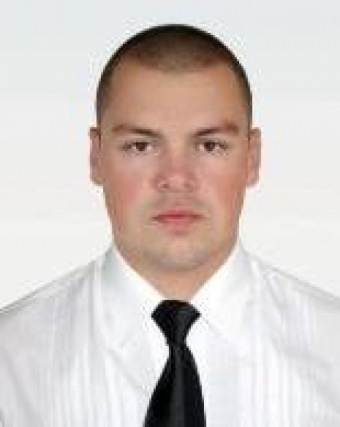 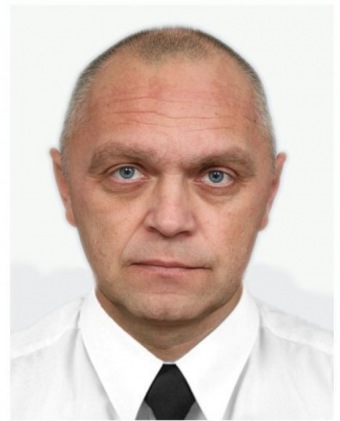 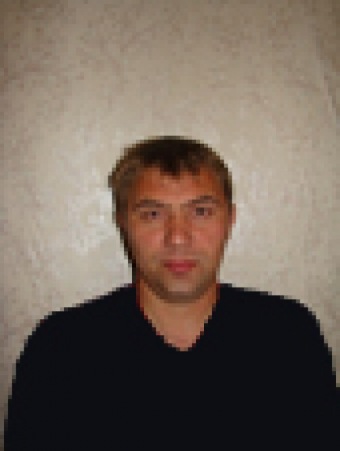 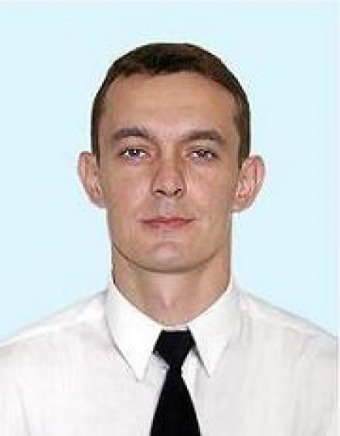 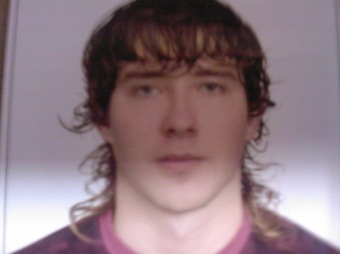 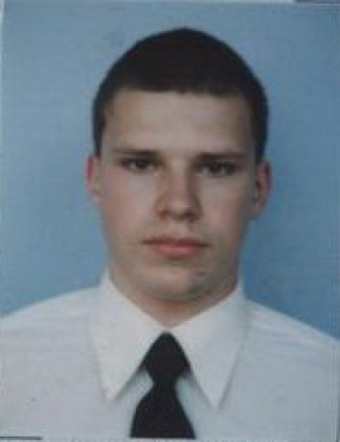 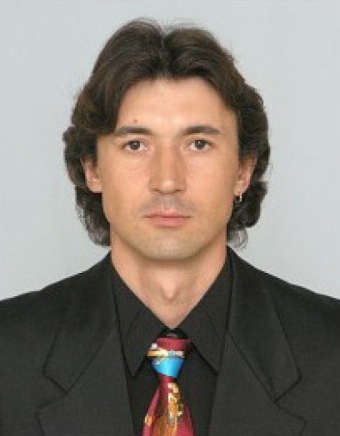 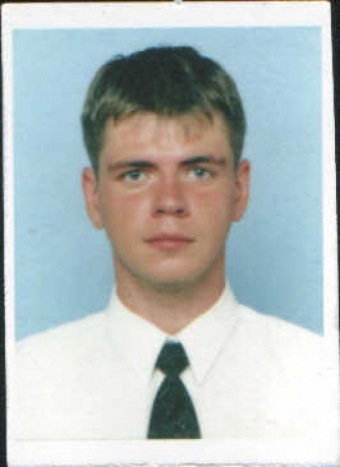 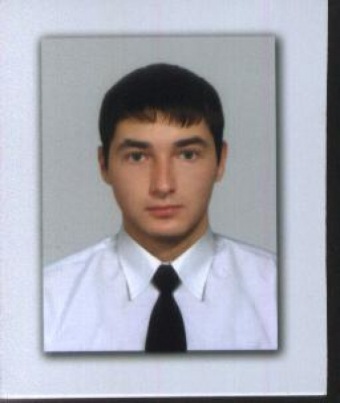 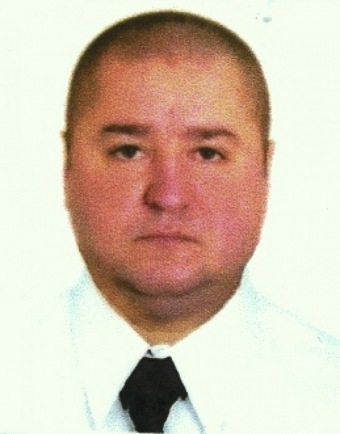 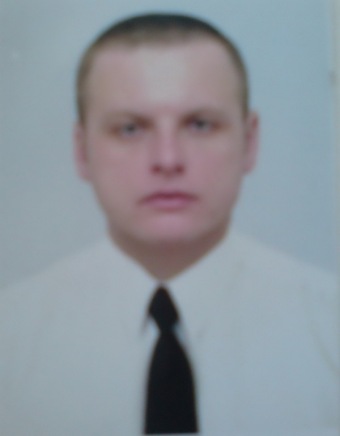 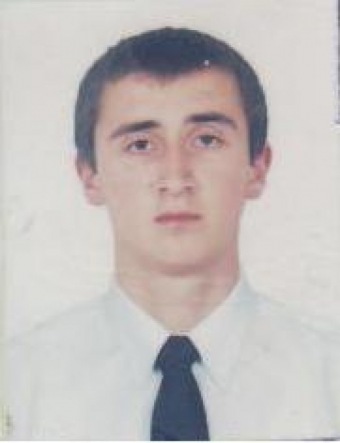 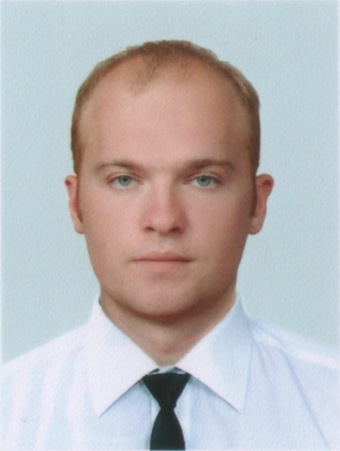 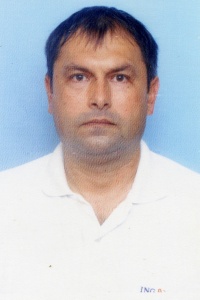 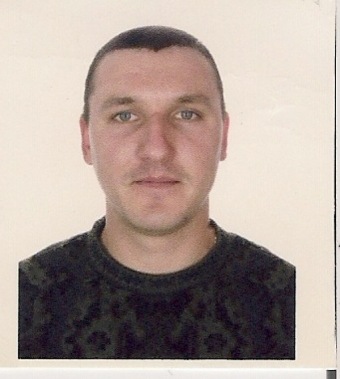 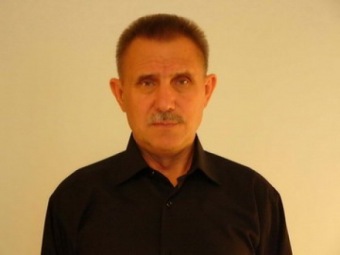 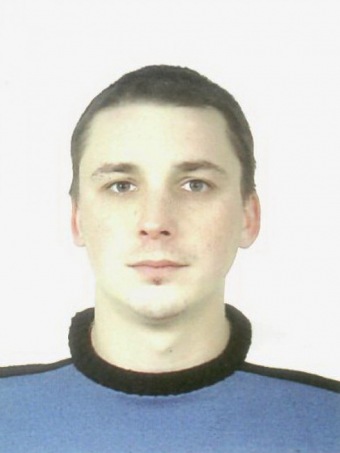 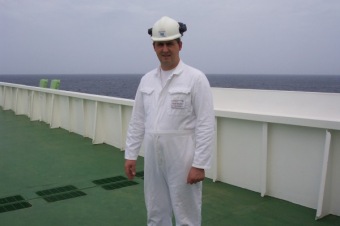 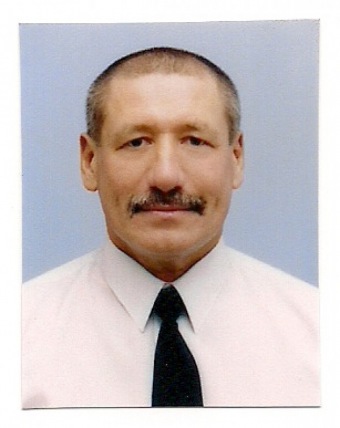 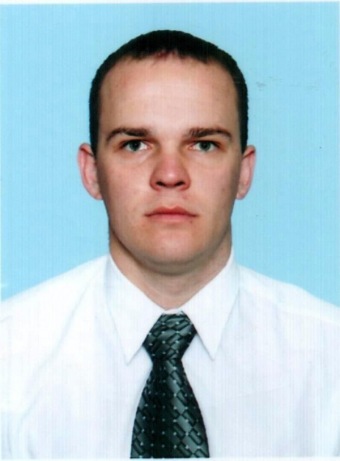 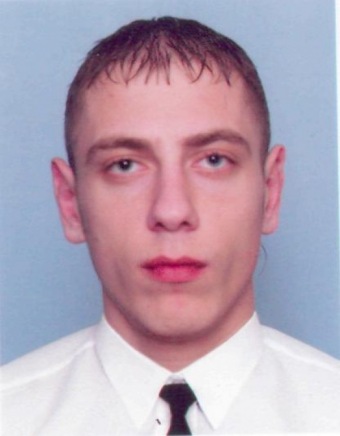 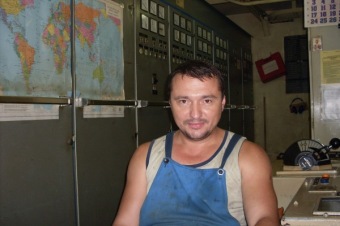 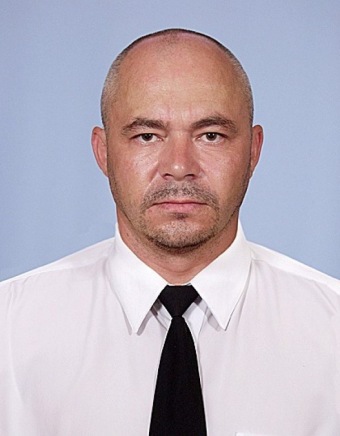 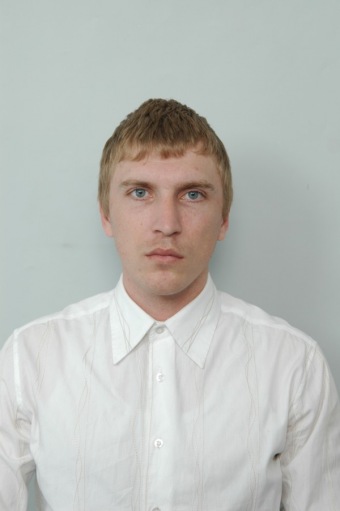 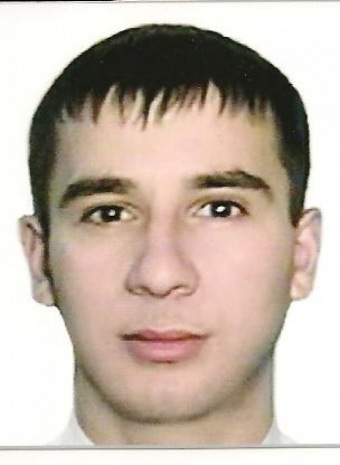 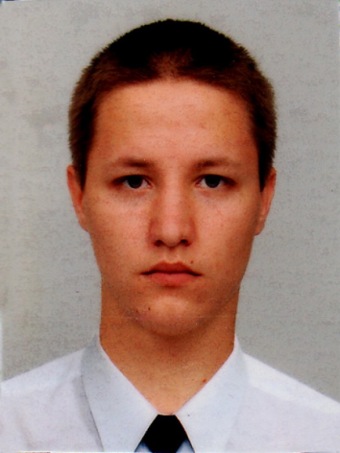 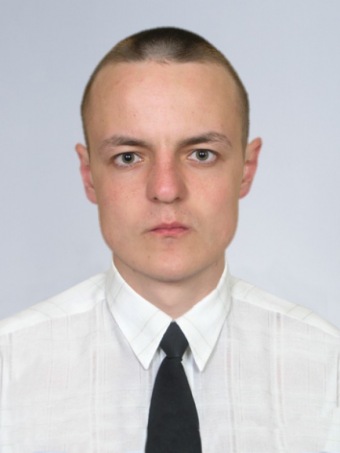 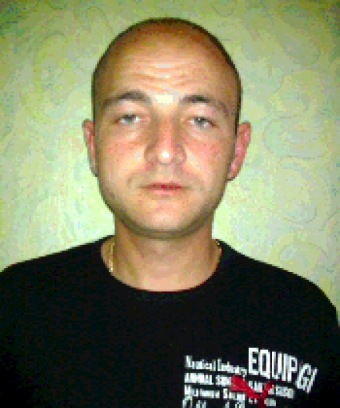 